LOYOLA COLLEGE (AUTONOMOUS), CHENNAI - 600 034DateTime ::03/11/20121 :00 - 4 :00Dept.No.Max. : 100 MarksB.A. DEGREE EXAMINATION - SOCIOLOGY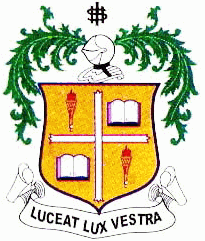 FIRST SEMESTER - NOVEMBER 2012SO 1101 - SOCIOLOGY OF LITERATURE (For 12 EL Batch and 11 EL Repeaters only) Section AAnswer ALL questions in 30 words each. All questions carry equal marks.											(10 × 2 = 20 Marks)01. Write a brief note on Auguste Comte.02. What is meant by ‘ascribed and achieved status’?03. What do you understand by ‘Sociology of literature’?04. List out the types of structuralism.05. Write a brief biographic note on Karl Marx.06. Identify the three levels at which Sartre saw totalization.07. Define cultural studies.08. Outline the two schools of thought on cultural analysis.09. Mention any four prominent Gujarati writers who saw the rise of New Gujarati       society.10. Was Sati understood as an evil social practice in pre-Independent India?     Explain.Section BAnswer any FIVE questions in 300 words each. All questions carry equal marks.  (5 × 8 = 40 Marks)11. Describe the status of women as portrayed in Gujarati literature.12. Explain hermeneutical methodology.13. Illustrate linguistic structuralism.14. Explicate the formalist views on literature.15. Delineate the scope of cultural analysis from the American literary perspective.16. Sketch out the family system in Gujarat as seen through indigenous      literature.17. Bring out Lukacs views on literature.   Section CAnswer any TWO questions in 1200 words each. All questions carry equal marks.(2 × 20 = 40 Marks)18. Systems Approach has a promise and potentials which are yet to be realized     and  tapped”  – Comment.19. Present a detailed description of Shah’s research work on sociology of     literature.20. Do you agree with Ruth and Wolff’s concept of sociology of literature?     Elaborate  your answer.21. Examine Hermeneutics as a socio-literarical perspective.******